Publicado en Valencia el 17/10/2017 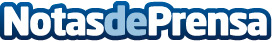 Un principio activo fabricado en la Comunidad Valenciana puede crear ciudades limpiasPrimLab es una empresa que apuesta por la innovación y el desarrollo de productos para un futuro más sostenible. Una ciudad como Madrid con sus edificios pintados con este compuesto, reduciría las emisiones de CO2 y NOx en 122.000 toneladas al añoDatos de contacto:Desirée Tornero Pardo645697286Nota de prensa publicada en: https://www.notasdeprensa.es/un-principio-activo-fabricado-en-la-comunidad Categorias: Internacional Nacional Valencia Ecología Sostenibilidad Otras Industrias http://www.notasdeprensa.es